О внесении изменений в Муниципальную программу«Социальная поддержка населения Городского округа «Жатай» на 2023-2027 годы»           В соответствии с Приложением № 4 Решения Окружного Совета депутатов Городского округа «Жатай» № 40-1 от 22 декабря 2022 г. «Об утверждении бюджета Городского округа «Жатай» на 2023 год и плановый период 2024-2025 годов», с Приложением № 3 Решения Окружного Совета депутатов Городского округа «Жатай» № 53-1 от 26 декабря 2023 г. «Об утверждении бюджета Городского округа «Жатай» на 2024 год и плановый период 2025-2026 годов» и на основании п 4. Порядка разработки, утверждения и реализации муниципальных программ Городского округа «Жатай», утвержденного Постановлением Главы Окружной Администрации ГО «Жатай» №170 от 16 сентября 2016 года:Внести изменения в Муниципальную программу «Социальная поддержка населения Городского округа «Жатай» на 2023-2027 годы», утвержденную Постановлением Главы Окружной Администрации Городского округа «Жатай» № 59-г от 02 ноября 2022 г.:1.1. Графу 2 строки 8 «Объем и источники финансирования, в том числе по годам реализации» паспорта программы изложить в следующей редакции:«Объем финансирования муниципальной программы составляет 65 558,3 тыс. рублей. Источниками финансирования муниципальной программы являются:    - Средства бюджета ГО «Жатай» составляют 14 322,8 тыс. рублей, в том числе по годам:2023 год  3 529,2 тыс. рублей;2024 год 2 809,5 тыс. рублей;2025 год  2 645,2 тыс. рублей;2026 год  2 662,2 тыс. рублей;2027 год  2 676,7 тыс. рублей.    - Средства государственного бюджета РС (Я) составляют 26 752,7 тыс. рублей, в том числе по годам:2023 год    18 997,6 тыс. рублей;2024 год    7 755,1 тыс. рублей;2025 год    0,0 тыс. рублей;2026 год    0,0 тыс. рублей;2027 год    0,0 тыс. рублей.   	- Средства федерального бюджета составляют 24 482,8 тыс. рублей из них2023 год 24 482,8 тыс. рублей.Объем финансирования носит прогнозный характер и подлежит уточнению в установленном порядке при формировании бюджета Городского округа «Жатай».1.2. В разделе 5 «Ресурсное обеспечение программы» цифры «61778,3» заменить на «65 558,3» 	1.3. Приложение Программы – Таблица 1 «Объем финансирования муниципальной программы «Социальная поддержка населения Городского округа «Жатай» на 2023-2027 годы»» изложить в редакции, согласно приложению № 1 к данному Постановлению.1.4. Приложение № 1 «План реализации муниципальной программы «Социальная поддержка населения Городского округа «Жатай» на 2023-2027 годы»» изложить в редакции, согласно приложению № 2 к данному Постановлению.1.5. Приложение № 2 «Сведения о показателях (индикаторах) муниципальной программы «Социальная поддержка населения Городского округа «Жатай» на 2023-2027 годы»» изложить в редакции, согласно приложению №3 к данному постановлению.2. Финансово-экономическому управлению Окружной Администрации ГО «Жатай» обеспечить финансирование программных мероприятий в пределах бюджетных ассигнований, предусмотренных на их реализацию. 3.  Настоящее Постановление вступает в силу со дня его официального опубликования. 4. Контроль над исполнением данного Постановления возложить на заместителя Главы по социальным вопросам Морозову А.А.Глава				                                                                 Е.Н. ИсаеваСведения о показателях (индикаторах) муниципальной программы "Социальная поддержка населения Городского округа "Жатай" на 2023-2027 годы"Республика Саха (Якутия)Окружная АдминистрацияГородского округа"Жатай"ПОСТАНОВЛЕНИЕ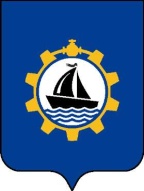 Саха θрθспyyбyлyкэтэ"Жатай"Куораттаађы уокуругун УокуруктаађыДьаhалтатаУУРААХп. Жатай                                                                                        «29» декабря 2023 г.   № 119-гп. Жатай                                                                                        «29» декабря 2023 г.   № 119-гп. Жатай                                                                                        «29» декабря 2023 г.   № 119-гПриложение № 1                                                                                                                                                                                                                                                                                               к Постановлению Главы Окружной Администрации ГО "Жатай"                                                                                                                            «29» декабря 2023 г.   № 119-г _____Таблица 1 к Программе Приложение № 1                                                                                                                                                                                                                                                                                               к Постановлению Главы Окружной Администрации ГО "Жатай"                                                                                                                            «29» декабря 2023 г.   № 119-г _____Таблица 1 к Программе Приложение № 1                                                                                                                                                                                                                                                                                               к Постановлению Главы Окружной Администрации ГО "Жатай"                                                                                                                            «29» декабря 2023 г.   № 119-г _____Таблица 1 к Программе Объем финансирования муниципальной программы "Социальная поддержка населения Городского округа "Жатай" на 2023-2027 годы"Объем финансирования муниципальной программы "Социальная поддержка населения Городского округа "Жатай" на 2023-2027 годы"Объем финансирования муниципальной программы "Социальная поддержка населения Городского округа "Жатай" на 2023-2027 годы"Объем финансирования муниципальной программы "Социальная поддержка населения Городского округа "Жатай" на 2023-2027 годы"(тыс. рублей)Источники финансированияОбъем финансирования, всего за период 2023-2027 гг.1-ый плановый период 2023 г.2-ый плановый период 2024 г.3-ой плановый период 2025 г.4-ой плановый период 2026 г.5-ой плановый период 2027 г.Федеральный бюджет, в том числе:24 482,824 482,80,00,00,00,0- капитальные вложения- НИОКР, ПИР, ПСД- прочие расходы24 482,824 482,80,00,00,00,0Республиканский бюджет, в том числе:26 752,718 997,67 755,10,00,00,0- капитальные вложения- НИОКР, ПИР, ПСД- прочие расходы26 752,718 997,67 755,10,00,00,0Местный бюджет, в том числе:14 322,83 529,22 809,52 645,22 662,22 676,7- капитальные вложения- НИОКР, ПИР, ПСД- прочие расходы14 322,83 529,22 809,52 645,22 662,22 676,7Внебюджетные источники, в том числе:0,00,00,00,00,00,0- капитальные вложения- НИОКР, ПИР, ПСД- прочие расходы0,00,00,00,00,00,0Итого:65 558,347 009,610 564,62 645,22 662,22 676,7Приложение №2                                                                                                                                       к Постановлению Главы Окружной Администрации ГО "Жатай"«29» декабря 2023 г.   № 119-гПриложение  № 1 к Программе Приложение №2                                                                                                                                       к Постановлению Главы Окружной Администрации ГО "Жатай"«29» декабря 2023 г.   № 119-гПриложение  № 1 к Программе Приложение №2                                                                                                                                       к Постановлению Главы Окружной Администрации ГО "Жатай"«29» декабря 2023 г.   № 119-гПриложение  № 1 к Программе Приложение №2                                                                                                                                       к Постановлению Главы Окружной Администрации ГО "Жатай"«29» декабря 2023 г.   № 119-гПриложение  № 1 к Программе Приложение №2                                                                                                                                       к Постановлению Главы Окружной Администрации ГО "Жатай"«29» декабря 2023 г.   № 119-гПриложение  № 1 к Программе Приложение №2                                                                                                                                       к Постановлению Главы Окружной Администрации ГО "Жатай"«29» декабря 2023 г.   № 119-гПриложение  № 1 к Программе Приложение №2                                                                                                                                       к Постановлению Главы Окружной Администрации ГО "Жатай"«29» декабря 2023 г.   № 119-гПриложение  № 1 к Программе Приложение №2                                                                                                                                       к Постановлению Главы Окружной Администрации ГО "Жатай"«29» декабря 2023 г.   № 119-гПриложение  № 1 к Программе План реализации муниципальной программы "Социальная поддержка населения Городского округа "Жатай"                                                                        на 2023-2027 годы" План реализации муниципальной программы "Социальная поддержка населения Городского округа "Жатай"                                                                        на 2023-2027 годы" План реализации муниципальной программы "Социальная поддержка населения Городского округа "Жатай"                                                                        на 2023-2027 годы" План реализации муниципальной программы "Социальная поддержка населения Городского округа "Жатай"                                                                        на 2023-2027 годы" План реализации муниципальной программы "Социальная поддержка населения Городского округа "Жатай"                                                                        на 2023-2027 годы" План реализации муниципальной программы "Социальная поддержка населения Городского округа "Жатай"                                                                        на 2023-2027 годы" План реализации муниципальной программы "Социальная поддержка населения Городского округа "Жатай"                                                                        на 2023-2027 годы" План реализации муниципальной программы "Социальная поддержка населения Городского округа "Жатай"                                                                        на 2023-2027 годы" План реализации муниципальной программы "Социальная поддержка населения Городского округа "Жатай"                                                                        на 2023-2027 годы" План реализации муниципальной программы "Социальная поддержка населения Городского округа "Жатай"                                                                        на 2023-2027 годы" План реализации муниципальной программы "Социальная поддержка населения Городского округа "Жатай"                                                                        на 2023-2027 годы" План реализации муниципальной программы "Социальная поддержка населения Городского округа "Жатай"                                                                        на 2023-2027 годы" План реализации муниципальной программы "Социальная поддержка населения Городского округа "Жатай"                                                                        на 2023-2027 годы" План реализации муниципальной программы "Социальная поддержка населения Городского округа "Жатай"                                                                        на 2023-2027 годы" тыс. рублейНаименование мероприятийСроки реализацииВсего финансовых средствв том числе по источникам финансированияв том числе по источникам финансированияв том числе по источникам финансированияОтветственный исполнительНаименование мероприятийСроки реализацииВсего финансовых средствФедеральный бюджетБюджет РС(Я)Бюджет                             ГО "Жатай"Ответственный исполнитель1234567Муниципальная программа "Социальная поддержка населения Городского округа "Жатай" на 2023-2027 годы" Муниципальная программа "Социальная поддержка населения Городского округа "Жатай" на 2023-2027 годы" Муниципальная программа "Социальная поддержка населения Городского округа "Жатай" на 2023-2027 годы" Муниципальная программа "Социальная поддержка населения Городского округа "Жатай" на 2023-2027 годы" Муниципальная программа "Социальная поддержка населения Городского округа "Жатай" на 2023-2027 годы" Муниципальная программа "Социальная поддержка населения Городского округа "Жатай" на 2023-2027 годы" Муниципальная программа "Социальная поддержка населения Городского округа "Жатай" на 2023-2027 годы" Цель муниципальной программы: Повышение доступности социального обслуживания населения; создание условий для роста благосостояния граждан - получателей мер социальной поддержки, проживающих на территории Городского округа «Жатай»;2023-2027 гг.65 558,324 482,826 752,714 322,8Специалист по социальной политике, Специалист по опеке и попечительству, Отдел Образования Городского округа "Жатай"1-й плановый год202347 009,624 482,818 997,63 529,2Специалист по социальной политике, Специалист по опеке и попечительству, Отдел Образования Городского округа "Жатай"2-й плановый год202410 564,60,07 755,12 809,5Специалист по социальной политике, Специалист по опеке и попечительству, Отдел Образования Городского округа "Жатай"3-й плановый год20252 645,20,00,02 645,2Специалист по социальной политике, Специалист по опеке и попечительству, Отдел Образования Городского округа "Жатай"4-й плановый год20262 662,20,00,02 662,2Специалист по социальной политике, Специалист по опеке и попечительству, Отдел Образования Городского округа "Жатай"5-й плановый год20272 676,70,00,02 676,7Специалист по социальной политике, Специалист по опеке и попечительству, Отдел Образования Городского округа "Жатай"                                                      Задача 1. Поддержка и стимулирование жизненной активности пожилых людей.                                                      Задача 1. Поддержка и стимулирование жизненной активности пожилых людей.                                                      Задача 1. Поддержка и стимулирование жизненной активности пожилых людей.                                                      Задача 1. Поддержка и стимулирование жизненной активности пожилых людей.                                                      Задача 1. Поддержка и стимулирование жизненной активности пожилых людей.                                                      Задача 1. Поддержка и стимулирование жизненной активности пожилых людей.                                                      Задача 1. Поддержка и стимулирование жизненной активности пожилых людей.Задача 1. Поддержка и стимулирование жизненной активности пожилых людей.2023-2027Специалист по социальной политике Окружной Администрации Городского округа "Жатай"1-й плановый год20231 811,90,00,01 811,9Специалист по социальной политике Окружной Администрации Городского округа "Жатай"2-й плановый год20241 704,50,00,01 704,5Специалист по социальной политике Окружной Администрации Городского округа "Жатай"3-й плановый год20251 655,20,00,01 655,2Специалист по социальной политике Окружной Администрации Городского округа "Жатай"4-й плановый год20261 662,20,00,01 662,2Специалист по социальной политике Окружной Администрации Городского округа "Жатай"5-й плановый год20271 666,70,00,01 666,7Специалист по социальной политике Окружной Администрации Городского округа "Жатай"Итого8500,50,00,08500,5Специалист по социальной политике Окружной Администрации Городского округа "Жатай" Мероприятие 1.1.                                                               Единовременные выплаты:                                                -ветеранам  тыла  и вдовам участников ВОВ на   9 мая                                                             -  ветеранам тыла и вдовам участников ВОВ, которым исполняется 85, 90, 95, 100 лет;                                                           -Гражданам, награжденным Почетной грамотой Городского округа "Жатай";                                                    -Почетным гражданам Городского округа "Жатай";                                           2023-2027Специалист по социальной политики Окружной Администрации Городского округа "Жатай"1-й плановый год202368,068,0Специалист по социальной политики Окружной Администрации Городского округа "Жатай"2-й плановый год202470,070,0Специалист по социальной политики Окружной Администрации Городского округа "Жатай"3-й плановый год2025137,0137,0Специалист по социальной политики Окружной Администрации Городского округа "Жатай"4-й плановый год2026134,0134,0Специалист по социальной политики Окружной Администрации Городского округа "Жатай"5-й плановый год2027128,0128,0Специалист по социальной политики Окружной Администрации Городского округа "Жатай"Итого537,00,00,0537,0Специалист по социальной политики Окружной Администрации Городского округа "Жатай" Мероприятие 1.2.                                                           -Денежные выплаты Почетным Гражданам Городского округа "Жатай"  2023-2027Специалист по социальной политике Окружной Администрации Городского округа "Жатай"1-й плановый год2023120,0120,0Специалист по социальной политике Окружной Администрации Городского округа "Жатай"2-й плановый год2024130,0130,0Специалист по социальной политике Окружной Администрации Городского округа "Жатай"3-й плановый год2025140,0140,0Специалист по социальной политике Окружной Администрации Городского округа "Жатай"4-й плановый год2026150,0150,0Специалист по социальной политике Окружной Администрации Городского округа "Жатай"5-й плановый год2027160,0160,0Специалист по социальной политике Окружной Администрации Городского округа "Жатай"Итого700,00,00,0700,0Специалист по социальной политике Окружной Администрации Городского округа "Жатай"  Мероприятие 1.3.                                                            -Оплата мероприятий, проводимых  для ветеранов тыла, вдов участников ВОВ и пожилых людей2023-2027Специалист по социальной политике Окружной Администрации Городского округа "Жатай"1-й плановый год2023172,8172,8Специалист по социальной политике Окружной Администрации Городского округа "Жатай"2-й плановый год202494,594,5Специалист по социальной политике Окружной Администрации Городского округа "Жатай"3-й плановый год202595,095,0Специалист по социальной политике Окружной Администрации Городского округа "Жатай"4-й плановый год202695,095,0Специалист по социальной политике Окружной Администрации Городского округа "Жатай"5-й плановый год202795,595,5Специалист по социальной политике Окружной Администрации Городского округа "Жатай"Итого552,80,00,0552,8Специалист по социальной политике Окружной Администрации Городского округа "Жатай" Мероприятие 1.4.                                                                       -Доплата к трудовым пенсиям муниципальным служащим по выслуге лет;2023-2027Финансово-экономическое управление Окружной Администрации Городского округа "Жатай"1-й плановый год20231441,11441,1Финансово-экономическое управление Окружной Администрации Городского округа "Жатай"2-й плановый год20241400,01400,0Финансово-экономическое управление Окружной Администрации Городского округа "Жатай"3-й плановый год20251273,21273,2Финансово-экономическое управление Окружной Администрации Городского округа "Жатай"4-й плановый год20261273,21273,2Финансово-экономическое управление Окружной Администрации Городского округа "Жатай"5-й плановый год20271273,21273,2Финансово-экономическое управление Окружной Администрации Городского округа "Жатай"Итого6660,70,00,06660,7Финансово-экономическое управление Окружной Администрации Городского округа "Жатай"Мероприятие 1.5.  - Обеспечение деятельности центра активного долголетия ГО "Жатай"2023-2027Специалист по социальной политике Окружной Администрации Городского округа "Жатай"1-й плановый год202310,010,0Специалист по социальной политике Окружной Администрации Городского округа "Жатай"2-й плановый год202410,010,0Специалист по социальной политике Окружной Администрации Городского округа "Жатай"3-й плановый год202510,010,0Специалист по социальной политике Окружной Администрации Городского округа "Жатай"4-й плановый год202610,010,0Специалист по социальной политике Окружной Администрации Городского округа "Жатай"5-й плановый год202710,010,0Специалист по социальной политике Окружной Администрации Городского округа "Жатай"Итого  50,050,0Специалист по социальной политике Окружной Администрации Городского округа "Жатай"Задача 2. Поддержка социально незащищенной категории населения Городского округа "Жатай"Задача 2. Поддержка социально незащищенной категории населения Городского округа "Жатай"Задача 2. Поддержка социально незащищенной категории населения Городского округа "Жатай"Задача 2. Поддержка социально незащищенной категории населения Городского округа "Жатай"Задача 2. Поддержка социально незащищенной категории населения Городского округа "Жатай"Задача 2. Поддержка социально незащищенной категории населения Городского округа "Жатай"Задача 2. Поддержка социально незащищенной категории населения Городского округа "Жатай"Задача 2. Поддержка социально незащищенной категории населения Городского округа "Жатай"2023-2027Специалист по социальной политике Окружной Администрации Городского округа "Жатай"1-й плановый год2023276,30,0128,0148,3Специалист по социальной политике Окружной Администрации Городского округа "Жатай"2-й плановый год2024296,80,0106,8190,0Специалист по социальной политике Окружной Администрации Городского округа "Жатай"3-й плановый год2025175,00,00,0175,0Специалист по социальной политике Окружной Администрации Городского округа "Жатай"4-й плановый год2026185,00,00,0185,0Специалист по социальной политике Окружной Администрации Городского округа "Жатай"5-й плановый год2027195,00,00,0195,0Специалист по социальной политике Окружной Администрации Городского округа "Жатай"Итого1128,10,0234,8893,3Специалист по социальной политике Окружной Администрации Городского округа "Жатай"Мероприятие 2.1.                                                -Оказание единовременной материальной помощи гражданам, оказавшимся в трудной жизненной ситуации;Специалист по социальной политике Окружной Администрации Городского округа "Жатай"1-й плановый год202329,029,0Специалист по социальной политике Окружной Администрации Городского округа "Жатай"2-й плановый год202425,025,0Специалист по социальной политике Окружной Администрации Городского округа "Жатай"3-й плановый год202525,025,0Специалист по социальной политике Окружной Администрации Городского округа "Жатай"4-й плановый год202625,025,0Специалист по социальной политике Окружной Администрации Городского округа "Жатай"5-й плановый год202725,025,0Специалист по социальной политике Окружной Администрации Городского округа "Жатай"Итого129,00,00,0129,0Специалист по социальной политике Окружной Администрации Городского округа "Жатай"Мероприятие 2.2.
-приобретение новогодних подарков детям-инвалидам, детям  из семей, находящихся  в ТЖС, детям находящимся под опекой. 2023-2027Специалист по социальной политике Окружной Администрации Городского округа "Жатай"1-й плановый год202393,393,3Специалист по социальной политике Окружной Администрации Городского округа "Жатай"2-й плановый год202465,065,0Специалист по социальной политике Окружной Администрации Городского округа "Жатай"3-й плановый год202555,055,0Специалист по социальной политике Окружной Администрации Городского округа "Жатай"4-й плановый год202655,055,0Специалист по социальной политике Окружной Администрации Городского округа "Жатай"5-й плановый год202755,055,0Специалист по социальной политике Окружной Администрации Городского округа "Жатай"Итого323,30,00,0323,3Специалист по социальной политике Окружной Администрации Городского округа "Жатай" Мероприятие 2.3.
-оказание материальной помощи выпускникам 9-х и 11-х классов из малообеспеченных семей;2023-2027 Отдел Образования Окружная Администрации Городского округа "Жатай"1-й плановый год202326,026,0 Отдел Образования Окружная Администрации Городского округа "Жатай"2-й плановый год202460,060,0 Отдел Образования Окружная Администрации Городского округа "Жатай"3-й плановый год202555,055,0 Отдел Образования Окружная Администрации Городского округа "Жатай"4-й плановый год202665,065,0 Отдел Образования Окружная Администрации Городского округа "Жатай"5-й плановый год202775,075,0 Отдел Образования Окружная Администрации Городского округа "Жатай"Итого281,00,00,0281,0 Отдел Образования Окружная Администрации Городского округа "Жатай" Мероприятие 2.4.                                                                   -Оплата ритуальных услуг на погребение  вдов участников ВОВ, одиноко проживающих ветеранов тыла, инвалидов, лиц без определенного места жительства и одиноко проживающих граждан ГО "Жатай"2023-2027Специалист по социальной политике Окружной Администрации Городского округа "Жатай"1-й плановый год20230,00,0Специалист по социальной политике Окружной Администрации Городского округа "Жатай"2-й плановый год202440,040,0Специалист по социальной политике Окружной Администрации Городского округа "Жатай"3-й плановый год202540,040,0Специалист по социальной политике Окружной Администрации Городского округа "Жатай"4-й плановый год202640,040,0Специалист по социальной политике Окружной Администрации Городского округа "Жатай"5-й плановый год202740,040,0Специалист по социальной политике Окружной Администрации Городского округа "Жатай"Итого160,00,00,0160,0Специалист по социальной политике Окружной Администрации Городского округа "Жатай" Мероприятие 2.5.
-выполнение отдельных полномочий     по опеке и попечительству, в отношении лиц, признанных судом недееспособными или ограниченно недееспособными;2023-2027Специалист по социальной политике Окружной Администрации Городского округа "Жатай"1-й плановый год2023128,0128,00,0Специалист по социальной политике Окружной Администрации Городского округа "Жатай"2-й плановый год2024106,8106,80,0Специалист по социальной политике Окружной Администрации Городского округа "Жатай"3-й плановый год20250,00,00,0Специалист по социальной политике Окружной Администрации Городского округа "Жатай"4-й плановый год20260,00,00,0Специалист по социальной политике Окружной Администрации Городского округа "Жатай"5-й плановый год20270,00,00,0Специалист по социальной политике Окружной Администрации Городского округа "Жатай"Итого234,80,0234,80,0Специалист по социальной политике Окружной Администрации Городского округа "Жатай"Задача 3. Защита законных прав и интересов детей-сирот и детей, оставшихся без попечения родителей.Задача 3. Защита законных прав и интересов детей-сирот и детей, оставшихся без попечения родителей.Задача 3. Защита законных прав и интересов детей-сирот и детей, оставшихся без попечения родителей.Задача 3. Защита законных прав и интересов детей-сирот и детей, оставшихся без попечения родителей.Задача 3. Защита законных прав и интересов детей-сирот и детей, оставшихся без попечения родителей.Задача 3. Защита законных прав и интересов детей-сирот и детей, оставшихся без попечения родителей.Задача 3. Защита законных прав и интересов детей-сирот и детей, оставшихся без попечения родителей.Задача 3.  Защита законных прав и интересов детей-сирот и детей, оставшихся без попечения родителей2023-2027Специалист по опеке и попечительству Окружной Администрации Городского округа "Жатай"1-й плановый год202341 706,8024 482,8017 214,0010,00Специалист по опеке и попечительству Окружной Администрации Городского округа "Жатай"2-й плановый год20246 798,600,006 788,6010,00Специалист по опеке и попечительству Окружной Администрации Городского округа "Жатай"3-й плановый год202510,000,000,0010,00Специалист по опеке и попечительству Окружной Администрации Городского округа "Жатай"4-й плановый год202610,000,000,0010,00Специалист по опеке и попечительству Окружной Администрации Городского округа "Жатай"5-й плановый год202710,000,000,0010,00Специалист по опеке и попечительству Окружной Администрации Городского округа "Жатай"Итого:48 535,4024 482,8024 002,6050,00Специалист по опеке и попечительству Окружной Администрации Городского округа "Жатай" Мероприятие 3.1.                                                        - Обеспечение детей-сирот и детей, оставшихся без попечения родителей жилыми помещениями2023-2027Специалист по опеке и попечительству Окружной Администрации Городского округа "Жатай"1-й плановый год202329343,824482,84 861,00Специалист по опеке и попечительству Окружной Администрации Городского округа "Жатай"2-й плановый год20240,00,00Специалист по опеке и попечительству Окружной Администрации Городского округа "Жатай"3-й плановый год20250,00,00Специалист по опеке и попечительству Окружной Администрации Городского округа "Жатай"4-й плановый год20260,00,00Специалист по опеке и попечительству Окружной Администрации Городского округа "Жатай"5-й плановый год20270,00,00Специалист по опеке и попечительству Окружной Администрации Городского округа "Жатай"Итого:29 343,8024 482,804 861,000,00Специалист по опеке и попечительству Окружной Администрации Городского округа "Жатай" Мероприятие 3.2.                                                    - приобретение памятных подарков для лиц, для лиц из числа детей-сирот и детей, оставшихся без попечения родителей, получающих жилое помещение в текущем финансовом году2023-2027Специалист по опеке и попечительству Окружной Администрации Городского округа "Жатай"1-й плановый год202310,010,00Специалист по опеке и попечительству Окружной Администрации Городского округа "Жатай"2-й плановый год202410,010,00Специалист по опеке и попечительству Окружной Администрации Городского округа "Жатай"3-й плановый год202510,010,00Специалист по опеке и попечительству Окружной Администрации Городского округа "Жатай"4-й плановый год202610,010,00Специалист по опеке и попечительству Окружной Администрации Городского округа "Жатай"5-й плановый год202710,010,00Специалист по опеке и попечительству Окружной Администрации Городского округа "Жатай"Итого:50,000,0050,00Специалист по опеке и попечительству Окружной Администрации Городского округа "Жатай" Мероприятие 3.3.                                                      - Обеспечение семейных форм устройства детей-сирот и детей, оставшихся без попечения родителей (дополнительное единовременное пособие)2023-2027Специалист по опеке и попечительству Окружной Администрации Городского округа "Жатай"1-й плановый год2023394,7394,70Специалист по опеке и попечительству Окружной Администрации Городского округа "Жатай"2-й плановый год20240,00,00Специалист по опеке и попечительству Окружной Администрации Городского округа "Жатай"3-й плановый год20250,00,00Специалист по опеке и попечительству Окружной Администрации Городского округа "Жатай"4-й плановый год20260,00,00Специалист по опеке и попечительству Окружной Администрации Городского округа "Жатай"5-й плановый год20270,00,00Специалист по опеке и попечительству Окружной Администрации Городского округа "Жатай"Итого:394,700,00394,700,00Специалист по опеке и попечительству Окружной Администрации Городского округа "Жатай" Мероприятие 3.4.                                                      - Бесплатный проезд детей-сирот и детей, оставшихся без попечения родителей, обучающихся в муниципальных образовательных учреждениях.2023-2027Специалист по опеке и попечительству Окружной Администрации Городского округа "Жатай"1-й плановый год202310,010,00Специалист по опеке и попечительству Окружной Администрации Городского округа "Жатай"2-й плановый год20240,00,00Специалист по опеке и попечительству Окружной Администрации Городского округа "Жатай"3-й плановый год20250,00,00Специалист по опеке и попечительству Окружной Администрации Городского округа "Жатай"4-й плановый год20260,00,00Специалист по опеке и попечительству Окружной Администрации Городского округа "Жатай"5-й плановый год20270,00,00Специалист по опеке и попечительству Окружной Администрации Городского округа "Жатай"Итого:10,000,0010,000,00Специалист по опеке и попечительству Окружной Администрации Городского округа "Жатай" Мероприятие 3.5.                                                      - Санаторно-курортное лечение, летний труд и отдых детей-сирот и детей, оставшихся без попечения родителей.2023-2027Специалист по опеке и попечительству Окружной Администрации Городского округа "Жатай"1-й плановый год2023710,4710,40Специалист по опеке и попечительству Окружной Администрации Городского округа "Жатай"2-й плановый год20240,00,00Специалист по опеке и попечительству Окружной Администрации Городского округа "Жатай"3-й плановый год20250,00,00Специалист по опеке и попечительству Окружной Администрации Городского округа "Жатай"4-й плановый год20260,00,00Специалист по опеке и попечительству Окружной Администрации Городского округа "Жатай"5-й плановый год20270,00,00Специалист по опеке и попечительству Окружной Администрации Городского округа "Жатай"Итого:710,400,00710,400,00Специалист по опеке и попечительству Окружной Администрации Городского округа "Жатай" Мероприятие 3.6.                                                      - Обеспечение семейных форм устройства детей-сирот и детей, оставшихся без попечения родителей2023-2027Специалист по опеке и попечительству Окружной Администрации Городского округа "Жатай"1-й плановый год20239194,19 194,10Специалист по опеке и попечительству Окружной Администрации Городского округа "Жатай"2-й плановый год20246200,06 200,00Специалист по опеке и попечительству Окружной Администрации Городского округа "Жатай"3-й плановый год20250,00,00Специалист по опеке и попечительству Окружной Администрации Городского округа "Жатай"4-й плановый год20260,00,00Специалист по опеке и попечительству Окружной Администрации Городского округа "Жатай"5-й плановый год20270,00,00Специалист по опеке и попечительству Окружной Администрации Городского округа "Жатай"Итого:15 394,100,0015 394,100,00Специалист по опеке и попечительству Окружной Администрации Городского округа "Жатай" Мероприятие 3.7.                                                      - Выплата вознаграждения приемным родителям (опекунам, патронатным воспитателям)2023-2027Специалист по опеке и попечительству Окружной Администрации Городского округа "Жатай"1-й плановый год20232043,82 043,80Специалист по опеке и попечительству Окружной Администрации Городского округа "Жатай"2-й плановый год2024588,6588,60Специалист по опеке и попечительству Окружной Администрации Городского округа "Жатай"3-й плановый год20250,00,00Специалист по опеке и попечительству Окружной Администрации Городского округа "Жатай"4-й плановый год20260,00,00Специалист по опеке и попечительству Окружной Администрации Городского округа "Жатай"5-й плановый год20270,00,00Специалист по опеке и попечительству Окружной Администрации Городского округа "Жатай"Итого:2 632,400,002 632,400,00Специалист по опеке и попечительству Окружной Администрации Городского округа "Жатай" Мероприятие 3.8.                                                      - Выплата вознаграждения патронатным воспитателям2023-2027Специалист по опеке и попечительству Окружной Администрации Городского округа "Жатай"1-й плановый год20230,00,00Специалист по опеке и попечительству Окружной Администрации Городского округа "Жатай"2-й плановый год20240,00,00Специалист по опеке и попечительству Окружной Администрации Городского округа "Жатай"3-й плановый год20250,00,00Специалист по опеке и попечительству Окружной Администрации Городского округа "Жатай"4-й плановый год20260,00,00Специалист по опеке и попечительству Окружной Администрации Городского округа "Жатай"5-й плановый год20270,00,00Специалист по опеке и попечительству Окружной Администрации Городского округа "Жатай"Итого:0,000,000,000,00Специалист по опеке и попечительству Окружной Администрации Городского округа "Жатай"Задача 4. Управление программойЗадача 4. Управление программойЗадача 4. Управление программойЗадача 4. Управление программойЗадача 4. Управление программойЗадача 4. Управление программойЗадача 4. Управление программойЗадача 4. Управление программой2023-2027Специалист по опеке и попечительству Окружной Администрации Городского округа "Жатай"1-й плановый год20232 496,600,001 655,60841,00Специалист по опеке и попечительству Окружной Администрации Городского округа "Жатай"2-й плановый год20241 664,700,00859,70805,00Специалист по опеке и попечительству Окружной Администрации Городского округа "Жатай"3-й плановый год2025805,000,000,00805,00Специалист по опеке и попечительству Окружной Администрации Городского округа "Жатай"4-й плановый год2026805,000,000,00805,00Специалист по опеке и попечительству Окружной Администрации Городского округа "Жатай"5-й плановый год2027805,000,000,00805,00Специалист по опеке и попечительству Окружной Администрации Городского округа "Жатай"Итого:6 576,300,002 515,304 061,00Специалист по опеке и попечительству Окружной Администрации Городского округа "Жатай"Мероприятие 4.1.                                                    Содержание специалиста по социальной политике2023-2027Финансово-экономическое управление Окружной Администрации Городского округа "Жатай"1-й плановый год2023841,0841,0Финансово-экономическое управление Окружной Администрации Городского округа "Жатай"2-й плановый год2024805,0805,0Финансово-экономическое управление Окружной Администрации Городского округа "Жатай"3-й плановый год2025805,0805,0Финансово-экономическое управление Окружной Администрации Городского округа "Жатай"4-й плановый год2026805,0805,0Финансово-экономическое управление Окружной Администрации Городского округа "Жатай"5-й плановый год2027805,0805,0Финансово-экономическое управление Окружной Администрации Городского округа "Жатай"Итого4061,00,00,04061,0Финансово-экономическое управление Окружной Администрации Городского округа "Жатай" Мероприятие 4.2.                                                      -  Руководство и управление в сфере установленной функции (расходы на выплаты персоналу в целях обеспечения выполнения функций  муниципальными органами (ставка специалиста по опеке и попечительству)2023-2027Финансово-экономическое управление Окружной Администрации Городского округа "Жатай"1-й плановый год20231655,61 655,60Финансово-экономическое управление Окружной Администрации Городского округа "Жатай"2-й плановый год2024859,7859,70Финансово-экономическое управление Окружной Администрации Городского округа "Жатай"3-й плановый год20250,00,00Финансово-экономическое управление Окружной Администрации Городского округа "Жатай"4-й плановый год20260,00,00Финансово-экономическое управление Окружной Администрации Городского округа "Жатай"5-й плановый год20270,00,00Финансово-экономическое управление Окружной Администрации Городского округа "Жатай"Итого:2 515,300,002 515,300,00Финансово-экономическое управление Окружной Администрации Городского округа "Жатай"Задача 5. Поддержка семей военнослужащих - участников специальной военной операцииЗадача 5. Поддержка семей военнослужащих - участников специальной военной операцииЗадача 5. Поддержка семей военнослужащих - участников специальной военной операцииЗадача 5. Поддержка семей военнослужащих - участников специальной военной операцииЗадача 5. Поддержка семей военнослужащих - участников специальной военной операцииЗадача 5. Поддержка семей военнослужащих - участников специальной военной операцииЗадача 5. Поддержка семей военнослужащих - участников специальной военной операцииЗадача 5.  Поддержка семей  военнослужащих - участников специальной военной операции2023-2027Специалист по опеке и попечительству Окружной Администрации Городского округа "Жатай"1-й плановый год2023690,000,000,00690,00Специалист по опеке и попечительству Окружной Администрации Городского округа "Жатай"2-й плановый год2024100,000,000,00100,00Специалист по опеке и попечительству Окружной Администрации Городского округа "Жатай"3-й плановый год20250,000,000,000,00Специалист по опеке и попечительству Окружной Администрации Городского округа "Жатай"4-й плановый год20260,000,000,000,00Специалист по опеке и попечительству Окружной Администрации Городского округа "Жатай"5-й плановый год20270,000,000,000,00Специалист по опеке и попечительству Окружной Администрации Городского округа "Жатай"Итого:790,000,000,00790,00Специалист по опеке и попечительству Окружной Администрации Городского округа "Жатай"Мероприятие 5.1.                                                    - Предоставление единовременной материальной помощи семьям  военнослужащих2023-2027Финансово-экономическое управление Окружной Администрации Городского округа "Жатай"1-й плановый год2023690,0690,0Финансово-экономическое управление Окружной Администрации Городского округа "Жатай"2-й плановый год2024100,0100,0Финансово-экономическое управление Окружной Администрации Городского округа "Жатай"3-й плановый год20250,00,0Финансово-экономическое управление Окружной Администрации Городского округа "Жатай"4-й плановый год20260,00,0Финансово-экономическое управление Окружной Администрации Городского округа "Жатай"5-й плановый год20270,00,0Финансово-экономическое управление Окружной Администрации Городского округа "Жатай"Итого790,00,00,0790,0Финансово-экономическое управление Окружной Администрации Городского округа "Жатай"Задача 6. Усиление мер поддержки материнства и детстваЗадача 6. Усиление мер поддержки материнства и детстваЗадача 6. Усиление мер поддержки материнства и детстваЗадача 6. Усиление мер поддержки материнства и детстваЗадача 6. Усиление мер поддержки материнства и детстваЗадача 6. Усиление мер поддержки материнства и детстваЗадача 6. Усиление мер поддержки материнства и детстваМероприятие 6.1.                                                    Предоставление единовременной социальной выплаты матерям при рождении ребенка в 2022 году2023-2027Финансово-экономическое управление Окружной Администрации Городского округа "Жатай"1-й плановый год202328,028,0Финансово-экономическое управление Окружной Администрации Городского округа "Жатай"2-й плановый год20240,00,0Финансово-экономическое управление Окружной Администрации Городского округа "Жатай"3-й плановый год20250,00,0Финансово-экономическое управление Окружной Администрации Городского округа "Жатай"4-й плановый год20260,00,0Финансово-экономическое управление Окружной Администрации Городского округа "Жатай"5-й плановый год20270,00,0Финансово-экономическое управление Окружной Администрации Городского округа "Жатай"Итого28,00,00,028,0Финансово-экономическое управление Окружной Администрации Городского округа "Жатай"                                                                                                             Приложение №3                                                                                                                                       к Постановлению Главы Окружной Администрации ГО "Жатай"«29» декабря 2023 г.   № 119-гПриложение  № 2 к Программе NНаименование показателя (индикатора)Единица измеренияЗначение показателей (индикаторов)Значение показателей (индикаторов)Значение показателей (индикаторов)Значение показателей (индикаторов)Значение показателей (индикаторов)NНаименование показателя (индикатора)Единица измерения1-ый плановый период2-ой плановый период3-ий плановый период 4-ый плановый период 5-ой плановый период NНаименование показателя (индикатора)Единица измерениявсего 2023всего 2024всего 2025всего 2026всего 202712345678Задача 1.  Поддержка и стимулирование жизненной активности пожилых людей.Задача 1.  Поддержка и стимулирование жизненной активности пожилых людей.Задача 1.  Поддержка и стимулирование жизненной активности пожилых людей.Задача 1.  Поддержка и стимулирование жизненной активности пожилых людей.Задача 1.  Поддержка и стимулирование жизненной активности пожилых людей.Задача 1.  Поддержка и стимулирование жизненной активности пожилых людей.Задача 1.  Поддержка и стимулирование жизненной активности пожилых людей.Задача 1.  Поддержка и стимулирование жизненной активности пожилых людей.1.1. Мероприятие 1.1.                                                               Единовременные выплаты:                                                                              -ветеранам  тыла  и вдовам участников ВОВ на 9 мая                                                                                    -  ветеранам тыла и вдовам участников ВОВ, которым исполняется 85, 90, 95, 100 лет;                                                                                     -Гражданам, награжденным Почетной грамотой Городского округа "Жатай";                                                                                    -Почетным гражданам Городского округа "Жатай";                                    1.1.1Показатель 1.1.1 Количество ветеранов тыла и вдов участников ВОВ, получивших единовременную выплату к 9 мая и новому годучел.11101616161.1.2Показатель 1.1.2 Количество ветеранов тыла и вдов участников ВОВ, которым исполняется 85,90,95, 100 лет, получивших единовременную выплату чел.124311.1.3Показатель 1.1.3 Количство граждан, награжденных почетной грамотой ГО "Жатай"чел.012221.1.4Показатель 1.1.4 Количество граждан, которым присвоено звание "Почетный гражданин ГО "Жатай"чел.111111.2. Мероприятие 1.2.                                                           -Денежные выплаты Почетным Гражданам Городского округа "Жатай"  1.2.1Показатель 1.2.1. Количество граждан, получающих ежегодную единовременную выплату, имеющих звание "Почетный гражданин ГО "Жатай""чел.12131314151.3  Мероприятие 1.3.                                                           -Оплата мероприятий, проводимых  для ветеранов тыла, вдов участников ВОВ и пожилых людей1.3.1Показатель 1.3.1 Количество граждан, получивших продуктовые наборы к 9 Маячел.14161616161.3.2Показатель 1.3.2: Количество граждан получивших продуктовый набор к Новому годучел.11161616161.3.3Показатель 1.3.3. Количество граждан, воспользовавшихся парикмахерскими услугами чел.21141414141.3.4.Показатель 1.3.4. количество граждан, посетивших мероприятие, посвященное 9 Маячел.80901001101201.4. Мероприятие 1.4.                                                                       -Доплата к трудовым пенсиям муниципальным служащим по выслуге лет;1.4.1Показатель 1.4.1 Количество муниципальных служащих, получающих доплату к трудовым пенсиямчел.333331.5. Мероприятие 1.5.                                                                       -обеспечение деятельности центра активного долголетия ГО "Жатай"1.5.1.Показатель 1.5.1. количество мероприятий, проведенных для целевой группы центраед.345671.5.2.Показатель 1.5.2. Доля пожилых людей, имеющих активную жизненную позицию, от общей численности пожилых людей%11,522,53Задача 2. Поддержка социально незащищенной категории населения Городского округа "Жатай"Задача 2. Поддержка социально незащищенной категории населения Городского округа "Жатай"Задача 2. Поддержка социально незащищенной категории населения Городского округа "Жатай"Задача 2. Поддержка социально незащищенной категории населения Городского округа "Жатай"Задача 2. Поддержка социально незащищенной категории населения Городского округа "Жатай"Задача 2. Поддержка социально незащищенной категории населения Городского округа "Жатай"Задача 2. Поддержка социально незащищенной категории населения Городского округа "Жатай"Задача 2. Поддержка социально незащищенной категории населения Городского округа "Жатай"2.1Мероприятие 2.1.                                                                   -Оказание единовременной материальной помощи гражданам, оказавшимся в трудной жизненной ситуации;2.1.1Показатель 2.1.1 Количество граждан, оказавшихся в трудной жизненной ситуации и получивших единовременную помощьчел.755552.2Мероприятие 2.2.
-приобретение новогодних подарков детям-инвалидам, детям  из семей, находящихся  в ТЖС, детям находящимся под опекой. чел.1501101101101102.2.1Показатель 2.2.1 Количество детей из  семей ТЖС, получивших новогодние подаркичел.81353535352.2.2Показатель 2.2.2 Количество детей-инвалидов, получивших новогодние подаркичел.53454545452.2.3Показатель 2.2.3 Количество детей-сирот и детей, оставшихся без попечения родителей, получивших новогодние подаркичел.37303030302.3 Мероприятие 2.3.
-оказание материальной помощи выпускникам 9х и 11х классов из малообеспеченных семей;2.3.1Показатель 2.3.1 Количество выпускников 9-х классов из малообеспеченных семей, получивших единовременную выплату чел.10121416182.3.2Показатель 2.3.2.Количество выпускников 11-х классов из малообеспеченных семей, получивших единовременную выплату чел.27911132.4 Мероприятие 2.4.                                                                 -Оплата ритуальных услуг на погребение  вдов участников ВОВ, одиноко проживающих ветеранов тыла, инвалидов, лиц без определенного места жительства и одиноко проживающих граждан ГО "Жатай"чел.2.4.1Показатель 2.4.1 Количество погребенийчел.022222.5 Мероприятие 2.5.
-выполнение отдельных полномочий     по опеке и попечительству, в отношении лиц, признанных судом недееспособными или ограниченно дееспособными;2.5.1Показатель 2.5.1. Количество лиц, признанных судом недееспособными (ограниченно дееспособными)чел.011112.5.2.Показатель 2.5.2. доля граждан, получивших социальнуюю поддержку в общей численности граждан, имеющих право и обратившихся за их получением%10098,59999,5100Задача 3. Защита законных прав и интересов детей-сирот и детей, оставшихся без попечения родителей.Задача 3. Защита законных прав и интересов детей-сирот и детей, оставшихся без попечения родителей.Задача 3. Защита законных прав и интересов детей-сирот и детей, оставшихся без попечения родителей.Задача 3. Защита законных прав и интересов детей-сирот и детей, оставшихся без попечения родителей.Задача 3. Защита законных прав и интересов детей-сирот и детей, оставшихся без попечения родителей.Задача 3. Защита законных прав и интересов детей-сирот и детей, оставшихся без попечения родителей.Задача 3. Защита законных прав и интересов детей-сирот и детей, оставшихся без попечения родителей.Задача 3. Защита законных прав и интересов детей-сирот и детей, оставшихся без попечения родителей.3.1 Мероприятие 3.1.                                                        - Обеспечение детей-сирот и детей, оставшихся без попечения родителей жилыми помещениями3.1.1Показатель 3.1.1 Количество лиц из числа детей-сирот и детей, оставшихся без попечения родителей, обеспеченных жилыми помещенимичел.864343.2 Мероприятие 3.2.                                                     - приобретение памятных подарков для лиц, для лиц из числа детей-сирот и детей, оставшихся без попечения родителей, получающих жилое помещение в текущем финансовом году3.2.1Показатель 3.2.1 Количество лиц из числа детей-сирот и детей, оставшихся без попечения родителей,получивших памятные подаркичел.764343.3 Мероприятие 3.3.                                                      - Обеспечение семейных форм устройства детей-сирот и детей, оставшихся без попечения родителей (дополнительное единовременное пособие)3.3.1Показатель 3.3.1 Количество детей, устроенных в семью и получивших дополнительную единовременную выплатучел.356553.4 Мероприятие 3.4.                                                      -  оплата проезда детям-сиротам и детям, оставшимся без попечения родителей, обучающимся по очной форме обучения по основным профессиональным образовательным программам.3.4.1Показатель 3.4.1. Количество детей-сирот и детей, оставшихся без попечения родителей, обучающихся по очной форме обучения по основным профессиональным образовательным программам. и пользующихся бесплатным проездомчел.011113.5 Мероприятие 3.5.                                                      - Санаторно-курортное лечение, летний труд и отдых детей-сирот и детей, оставшихся без попечения родителей.3.5.1Показатель 3.5.1 Количество детей-сирот и детей, оставшихся без попечения родителей, получивших путевку в санаторно-курортные организации (по медицинским показаниям), с оплатой проезда к месту лечения и обратночел.755553.5.2Показатель 3.5.2 Количество детей-сирот и детей, оставшихся без попечения родителей получивших путевку в школьные спортивно-оздоровительные лагеря (базы) труда и отдыха, расположен-ные на территории республикичел.477773.6 Мероприятие 3.6.                                                      - Обеспечение семейных форм устройства детей-сирот и детей, оставшихся без попечения родителей3.6.1Показатель 3.6.1 Количество детей-сирот и детей, оставшихся без попечения родителей, на чье содержание производится выплата ежемесячного пособия.чел.27282827273.7 Мероприятие 3.7.                                                      - Выплата вознаграждения приемным родителям (опекунам, патронатным воспитателям)чел.3.7.1Показатель 3.7.1 Количество приемных родителей, получающих вознаграждениечел.222223.8 Мероприятие 3.8.                                                      - Выплата вознаграждения патронатным воспитателям3.8.1Показатель 3.8.1. Количество патронатных воспитателейчел.011113.8.2.Показатель 3.8.2. доля детей-сирот и детей, оставшихся без попечения родителей, получивших социальную поддержку и государственные социальные гарантии, в общей численности детей-сирот и детей, оставшихся без попечения родителей, обратившихся за их получением%100100100100100Задача 4. Управление программойЗадача 4. Управление программойЗадача 4. Управление программойЗадача 4. Управление программойЗадача 4. Управление программойЗадача 4. Управление программойЗадача 4. Управление программойЗадача 4. Управление программой4.1Мероприятие 4.1.                                                    Содержание специалиста по социальной политике4.1.1Показатель 4.1.1 Содержание специалиста по социальной политикетыс. руб.841,00805,00805,00805,00805,004.2. Мероприятие 4.2.                                                     -  Руководство и управление в сфере установленной функции (расходы на выплаты персоналу в целях обеспечения выполнения функций  муниципальными органами (ставка специалиста по опеке и попечительству)4.2.1.Показатель 4.2.1. Содержание специалиста по опеке и попечительствутыс. руб.1618,70859,700,000,000,00Задача 5. Поддержка семей мобилизованных военнослужащихЗадача 5. Поддержка семей мобилизованных военнослужащихЗадача 5. Поддержка семей мобилизованных военнослужащихЗадача 5. Поддержка семей мобилизованных военнослужащихЗадача 5. Поддержка семей мобилизованных военнослужащихЗадача 5. Поддержка семей мобилизованных военнослужащихЗадача 5. Поддержка семей мобилизованных военнослужащихЗадача 5. Поддержка семей мобилизованных военнослужащих5.1Мероприятие 5.1.                                                    Предоставление единовременной материальной помощи семьям мобилизованных военнослужащих5.1.1Показатель 5.1.1 Количество граждан, получивших материальную помощьчел.4610000Задача 6. Усиление мер поддержки материнства и детстваЗадача 6. Усиление мер поддержки материнства и детстваЗадача 6. Усиление мер поддержки материнства и детстваЗадача 6. Усиление мер поддержки материнства и детстваЗадача 6. Усиление мер поддержки материнства и детстваЗадача 6. Усиление мер поддержки материнства и детстваЗадача 6. Усиление мер поддержки материнства и детстваЗадача 6. Усиление мер поддержки материнства и детства6.1Мероприятие 6.1.                                                    Предоставление единовоременной социальной выплаты матерям при рождении ребенка в 2022 году6.1.1Показатель 6.1.1 Количество матерей, получивших единовременную социальную выплатучел.70000